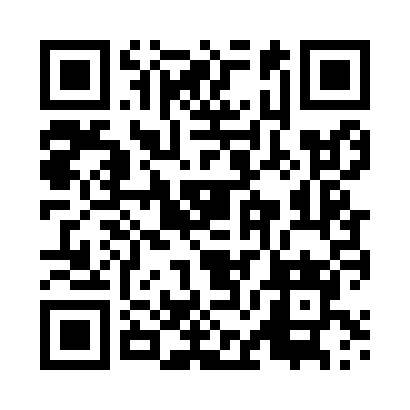 Prayer times for Tulce, PolandMon 1 Apr 2024 - Tue 30 Apr 2024High Latitude Method: Angle Based RulePrayer Calculation Method: Muslim World LeagueAsar Calculation Method: HanafiPrayer times provided by https://www.salahtimes.comDateDayFajrSunriseDhuhrAsrMaghribIsha1Mon4:246:2512:555:227:269:202Tue4:216:2312:555:237:289:233Wed4:186:2112:555:257:309:254Thu4:156:1812:555:267:329:275Fri4:126:1612:545:277:339:306Sat4:096:1412:545:287:359:327Sun4:066:1212:545:307:379:358Mon4:036:0912:535:317:399:379Tue4:006:0712:535:327:409:3910Wed3:576:0512:535:337:429:4211Thu3:546:0212:535:347:449:4412Fri3:506:0012:525:367:469:4713Sat3:475:5812:525:377:479:5014Sun3:445:5612:525:387:499:5215Mon3:415:5312:525:397:519:5516Tue3:375:5112:515:407:529:5817Wed3:345:4912:515:427:5410:0018Thu3:315:4712:515:437:5610:0319Fri3:275:4512:515:447:5810:0620Sat3:245:4312:515:457:5910:0921Sun3:215:4012:505:468:0110:1222Mon3:175:3812:505:478:0310:1423Tue3:145:3612:505:488:0510:1724Wed3:105:3412:505:498:0610:2025Thu3:065:3212:505:508:0810:2326Fri3:035:3012:495:528:1010:2627Sat2:595:2812:495:538:1110:3028Sun2:555:2612:495:548:1310:3329Mon2:525:2412:495:558:1510:3630Tue2:485:2212:495:568:1710:39